2016 3nd ANNUAL ARNOLD CLASSIC SWIM MEET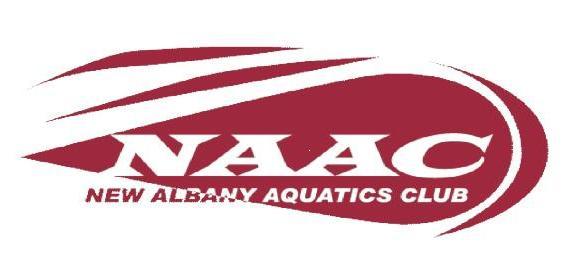 SHORT COURSE YARDSNEW ALBANY HIGH SCHOOL NATATORIUM7600 FODOR ROADNEW ALBANY, OHIO  43054(RIGHT OUTSIDE OF COLUMBUS, OH)USMS Sanction # 176-S005DATE	Saturday, Mar 5, 2016.  Warm-ups start at 10:00 a.m.  Event #1 (500 yard freestyle) will start at 11:00 a.m.  Event #2 will start at 11:45 a.m. or later.  Deck entries should be in no later than 10:00 a.m.LOCATION	The Natatorium is attached to New Albany High School on Fodor Road.  From Cincinnati on I-71 North:  exit 101A toward I-670W, take exit 109A toward I-670 toward airport, take US-62E toward Gahanna/Cleveland, turn left onto US-62/Mill St.  Travel about 5 miles to second roundabout and take third exit onto Market St.  Market St. becomes Fodor Rd after the next traffic light.  HS is on the right immediately after the traffic light intersection.  From Cleveland on I-71-South:   Take Exit 119A or I-270E towards Wheeling, take OHI-161, Exit 30 toward new Albany/Worthington, Take the OH-161 Exit 30B, merge onto OH-161 New Albany Exchange, Take the Hamilton Rd. exit keeping right onto Hamilton Rd.  Go one block and turn left onto E. Dublin Granville Rd and turn left at the second traffic signal.  HS is on the right immediately after the turn.  Parking available in the school lot.   POOL	The pool is a 6-lane, 25-yard pool with anti-turbulent lane lines and automatic timing.  Lane 6 will be available for warm-up during the meet. MOTEL	A Courtyard by Marriott hotel is located within 3 miles of the pool.  Its address is 5211 Forest Drive, New Albany, OH  43054 and its phone is 614-855-1505ELIGIBILITY	2016 U.S. Masters Swimming rules will govern conduct of the meet.  Because of insurance regulations, all swimmers must be registered U.S. Masters Swimmers.  If not registered, swimmers can register online with USMS after the entry due date or at the meet, but swimmers must be USMS registered before swimming any events.  The USMS Release of Liability must be signed electronically during online meet entry or must be signed on paper for mailed entries.  Please send a copy of your USMS card with your mailed entry.  Only swimmers entered in the meet can participate in relays.AGE GROUPS	Age of competitors on Mar. 5, 2016 will determine age group.  Age groups are: 19-24, 25-29, 30-34, 35-39, etc.  For relays, age group is determined by the age of the youngest swimmer in the team (i.e. 19+, 25+, 35+, 45+, etc.).  All relays can be swum with 4 women, 4 men, or mixed (2 women and 2 men).  AWARDS	Individual events and relays:  First, second and third place ribbons.DEADLINE	Online registration is offered on ClubAssistant.com.  Online entries will close at noon, Thursday, March 3, 2016.  Paper entries must be received by the Meet Director by Wednesday, March 2, 2016.  Deck entries will be accepted until 9:50 a.m. on Saturday, except for event 1 (500 yd. Freestyle).  Relays are deck entry only and due by start of event 4.WHERE TO	For online entry, please go to:https://www.ClubAssistant.com/club/meet_information.cfm?c=2261&smid=7146ENTER?	For mail-in entry, see entry form at the end of this document (scroll all the way down).ENTRIES             Online Pre-Entered Entries:  	$40FEES	Entries Via Mail:	$45	All Deck Entries:	$50	Relay- or Kick-Only Swimmers:	$10Online entries are paid by credit card to ClubAssistant.com and your credit card will be charged by "ClubAssistant.com Event Billing" for this swim meet.  For mailed entries, make checks payable to New Albany Masters Aquatic Club and mail to Pete Tarnapoll, Meet Director, 1 Richmond Square, New Albany, OH  43054.  Online entries are cost effective and strongly recommended.  Swimmers who intend to swim only relay/kick events must officially enter the meet using the paper entry form and pay the $10.00 Relay-Only Fee.MEET 	Pete Tarnapoll and Chris BirnbrichDIRECTORSCONTACT	Pete Tarnapoll	614-563-1905	pete.tarnapoll@gmail.com SEEDING &  	Each event will be seeded by the pre-entered seedtime of each swimmer, with the slower heats first (except LANE 	the 500, which will be swum fastest to slowest).  The meet will be seeded according to times submitted, ASSIGNMENTS	reagardless of age and gender.  No Time (NT) will be seeded in the slower heats.  Swimmers are responsible for reporting to the blocks on time for their appropriate heat and lane for each event.  Heat and lane assignments for all events will be posted by 10:45 on the day of the competition.STARTING  	A – When the simmers and officials are ready, the referee shall signal with an outstretched arm to the PROCEDURE 	starter that the swimmers are under the starter’s control.	B – on the starter’s command “Take your Mark,” the swimmers shall immediately assume their starting position with at least one foot at the front of the starting platform.  Swimmers starting in the water must have at least one hand in contact with the wall or starting platform.  When all swimmers are stationary, the starter shall give the starting signal	C – for backstroke event starts, the starter may give the command “Place Your Feet” after the referee’s whistle.KICK EVENTS	A – free to all meet registrants; $10 for kick-only swimmers. 	B – all swimmers must start in the water with at least one hand in contact with the wall or starting platform.	C – each swimmer must touch the wall with at least one hand at every turn.	D – each swimmer will complete the kicking event when at least one hand has touched the finish wall.	E – a swimmer may only enter one of the two kick events.RELAYS	A – free to all meet registrants; $10 for relay-only swimmers.  	B – all relays are deck entered.	C – mixed relays may be swum, but not scored, and shall consist of tow men and two women, who may swim in any order.  	D – age groups for relays will be determined by the youngest member of the team and are: 19+, 25+, 35+, 45+, etc.	E – Official relay cards are to be picked up from the Clerk of Course by a team representative who is responsible for the relay.  The relay rep should print legibly all information required.  Each card should include the simmer’s name as on the USMS registration card in order of relay sum,: first name, last name, age and gender.  Cards shall be returned to the computer table by 11am on 3/7/15.all swimmers must start in the water with at least one hand in contact with the wall or starting platform.ORDER OF	1.   500 yard freestyle (limited to the first 25 entries)EVENTS	2.   50 backstroke3.   50 breaststroke4.   100 butterfly5.   200 freestyle6.   200 backstroke7.   100 individual medley8.   200 medley relay9.   50 kick10. 100 kick11. 200 freestyle relay12. 200 butterfly13. 200 breaststroke14. 50 freestyle15. 200 individual medley16. 100 backstroke17. 50 butterfly18. 100 breaststroke19. 100 freestyle WARM-UP &	A – the pool is available for warming up beginning at 10am and will be cleared at 10:50.COOL-DOWN	B – lane 6 will be open for warm-up and cool-down throughout the meet and there will be at least one break period in between events when the whole pool will be available for warm-up/cool-down.	C – we ask that swimmers in the warm-up/cool-down lane (#6) be considerate and stop/tread water during the start of each event subsequent event.SEE NEXT PAGE FOR OFFICIAL MAIL-IN ENTRY FORMMAIL IN ENTRY FORM2016 3nd ANNUAL ARNOLD CLASSIC SWIM MEET (SCY)NEW ALBANY HIGH SCHOOL NATATORIUM, NEW ALBANY, OHIOMarch 5, 2016USMS Sanction #176-S005NAME _________________________ SEX ___ AGE on Mar. 5, 2016___ BIRTHDATE ________ADDRESS _________________________________ CITY ____________ STATE __ ZIP ________EMAIL  					  PHONE ________________ TEAM _________ or Unattached ___  USMS #___________________			    (send copy of card)Event 1 starts 11:00 a.m. Event 2 starts 11:45 or later.  1.	500 YD. FREESTYLE        __________     10. 100 YD. KICK  	__________	(no deck entries for this event)2.	50  YD. BACKSTROKE			11.	200 YD. FREE RELAY	XXXXXXXXXX3.	50  YD. BREASTSTROKE			12.	200 YD. BUTTERFLY		4.	100 YD. BUTTERFLY			13.	200 YD. BREASTSTROKE		5.	200 YD. FREESTYLE			14.	50  YD. FREESTYLE		6.	200 YD. BACKSTROKE			15.	200 YD. IND. MEDLEY		7.	100 YD. IND. MEDLEY			16.	100 YD. BACKSTROKE		8.	200 YD. MEDLEY RELAY	XXXXXXXXXX	17.	50  YD. BUTTERFLY		9.	50 YD. KICK			18.	100 YD. BREASTROKE						19.	100 YD. FREESTYLE		Entry Fees:	Online Pre-Entered Entries:  	$40		Entries Via Mail:	$45		All Deck Entries:	$50		Relay Only Swimmers:	$10		Deadline:  Deadline for Online Entries is midnight, Thursday, March 3, 2016 at TBD.  Paper entries must be received by Wednesday, March 2, 2016.  For paper entries make checks payable to:   NEW ALBANY AQUATICS CLUB.  Mail to:   Pete Tarnapoll, Meet Director, 1 Richmond Square, New Albany, OH  43054.	PARTICIPANT WAIVER AND RELEASE OF LIABILITY,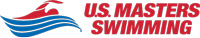 ASSUMPTION OF RISK AND INDEMNITY AGREEMENTFor and in consideration of United States Masters Swimming, Inc. (“USMS”) allowing me, the undersigned, to participate in any USMS sanctioned or approved activity, including swimming camps, clinics, and exhibitions; learn-to-swim programs; swimming tryouts; fitness and training programs (including dryland training); swim practices and workouts (for both pool and open water); pool meets; open water competitions; local, regional, and national competitions and championships (both pool and open water); and related activities (“Event” or “Events”); I, for myself, and on behalf of my spouse, children, heirs and next of kin, and any legal and personal representatives, executors, administrators, successors, and assigns, hereby agree to and make the following contractual representations pursuant to this Waiver and Release of Liability, Assumption of Risk and Indemnity Agreement (the “Agreement”);I hereby certify and represent that (i) I am in good health and in proper physical condition to participate in the Events; and (ii) I have not been advised of any medical conditions that would impair my ability to safely participate in the Events. I agree that it is my sole responsibility to determine whether I am sufficiently fit and healthy enough to participate in the Events.I acknowledge the inherent risks associated with the sport of swimming. I understand that my participation involves risks and dangers, which include, without limitation, the potential for serious bodily injury, sickness and disease, permanent disability, paralysis and death (from drowning or other causes); loss of or damage to personal property and equipment; exposure to extreme conditions and circumstances; accidents involving other participants, event staff, volunteers or spectators; contact or collision with natural or manmade objects; dangers arising from adverse weather conditions; imperfect water conditions; water and surface hazards; facility issues; equipment failure; inadequate safety measures; participants of varying skill levels; situations beyond the immediate control of the Event organizers; and other undefined, not readily foreseeable and presently unknown risks and dangers (“Risks”). I understand that these Risks may be caused in whole or in part by my own actions or inactions, the actions or inactions of others participating in the Events, or the negligent acts or omissions of the Released Parties defined below, and I hereby expressly assume all such Risks and responsibility for any damages, liabilities, losses or expenses that I incur as a result of my participation in any Events.I agree to be familiar with and to abide by the Rules and Regulations established by USMS, including any safety regulations. I accept sole responsibility for my own conduct and actions while participating in the Events.I hereby Release, Waive and Covenant Not to Sue, and further agree to Indemnify, Defend and Hold Harmless the following parties: USMS, its members, clubs, workout groups, event hosts, employees, and volunteers (including, but not limited to, event directors, coaches, officials, judges, timers, safety marshals, lifeguards, and support boat owners and operators); the USMS Swimming Saves Lives Foundation; USMS Local Masters Swimming Committees (LMSCs); the Event organizers and promoters, sponsors and advertisers; pool facility, lake and property owners or operators hosting the Events; law enforcement agencies and other public entities providing support for the Events; and each of their respective parent, subsidiary and affiliated companies, officers, directors, partners, shareholders, members, agents, employees, and volunteers (individually and collectively, the “Released Parties”), with respect to any liability, claim(s), demand(s), cause(s) of action, damage(s), loss or expense (including court costs and reasonable attorneys’ fees) of any kind or nature (“Liability”) which may arise out of, result from, or relate in any way to my participation in the Events, including claims for Liability caused in whole or in part by the negligent acts or omissions of the Released Parties. I further agree that if, despite this Agreement, I, or anyone on my behalf, makes a claim for Liability against any of the Released Parties, I will indemnify, defend and hold harmless each of the Released Parties from any such Liabilities which any may be incurred as the result of such claim.I hereby warrant that I am of legal age and competent to enter into this Agreement, that I have read this Agreement carefully, understand its terms and conditions, acknowledge that I will be giving up substantial legal rights by signing it (including the rights of my spouse, children, heirs and next of kin, and any legal and personal representatives, executors, administrators, successors, and assigns), acknowledge that I have signed this Agreement without any inducement, assurance, or guarantee, and intend for my signature to serve as confirmation of my complete and unconditional acceptance of the terms, conditions and provisions of this Agreement. This Agreement represents the complete understanding between the parties regarding these issues and no oral representations, statements, or inducements have been made apart from this Agreement. If any provision of this Agreement is held to be unlawful, void, or for any reason unenforceable, then that provision shall be deemed severable from this Agreement and shall not affect the validity and enforceability of any remaining provisions.	Revised 07/01/2014Sanctioned by Ohio LMSC for USMS, Inc. USMS Sanction #176-S005Last NameFirst NameMISex (circle) M       FSex (circle) M       FDate of Birth (mm/dd/yy)Street Address, City, State, ZipStreet Address, City, State, ZipStreet Address, City, State, ZipStreet Address, City, State, ZipStreet Address, City, State, ZipStreet Address, City, State, ZipSignature of ParticipantSignature of ParticipantSignature of ParticipantSignature of ParticipantDate SignedDate Signed